รายงานการปฏิบัติราชการประจำมีนาคมประจำปีงบประมาณ พ.ศ. 2567สถานีตำรวจภูธรปางมะค่า ตำรวจภูธรกำแพงเพชรกิจกรรม         จิตอาสาพัฒนา	           	วันที่  24 มีนาคม  2567  เวลาประมาณ  09.00 – 12.00 น.สถานที่         วัดพัดโบก หมู่ 4 ต.ปางมะค่า อ.ขาณุวรลักษบุรี จ.กำแพงเพชรรายละเอียดวันที่ 24 มีนาคม 2567 เวลา 09.00 – 12.00 น. พ.ต.อ.เทวินทร์  นาจารย์ ผกก.สภ.ปางมะค่า  พ.ต.ท.เศรษฐศาสตร์  แก้วมาลา สว.อก.สภ.ปางมะค่า และเจ้าหน้าที่ตำรวจชุดจิตอาสา ร่วมกิจกรรมจิตอาสาพัฒนา ปรับปรุงภูมิทัศน์ ณ วัดพัดโบก หมู่ 4 ต.ปางมะค่า อ.ขาณุวรลักษบุรี จ.กำแพงเพชร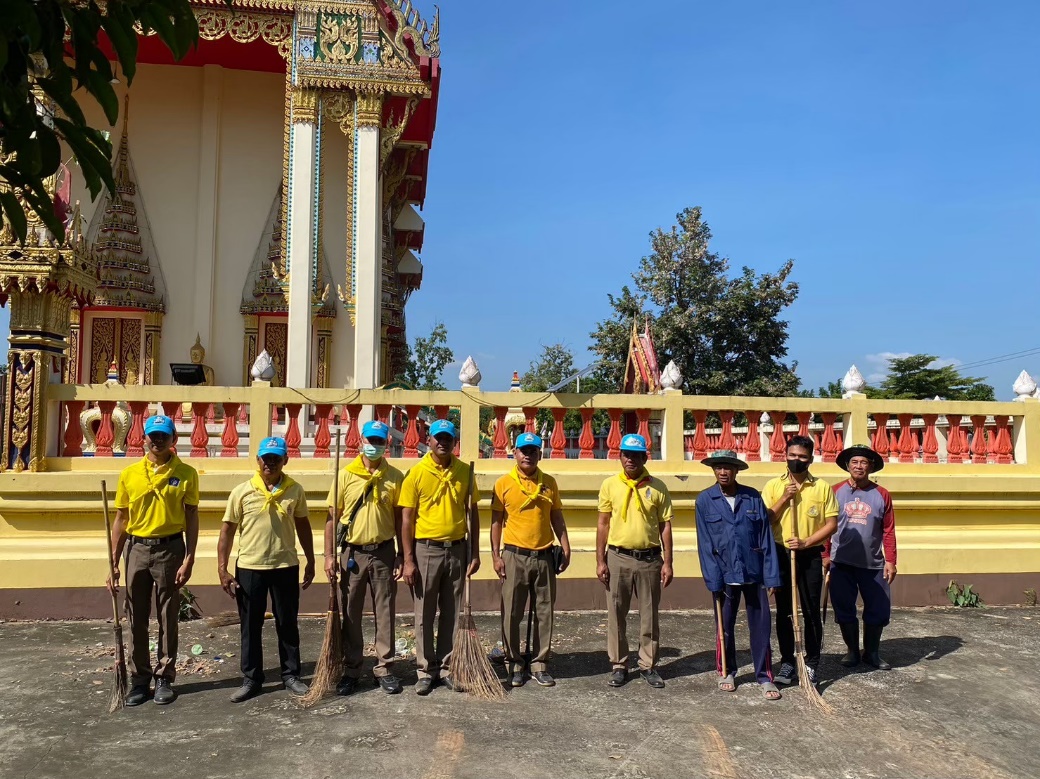 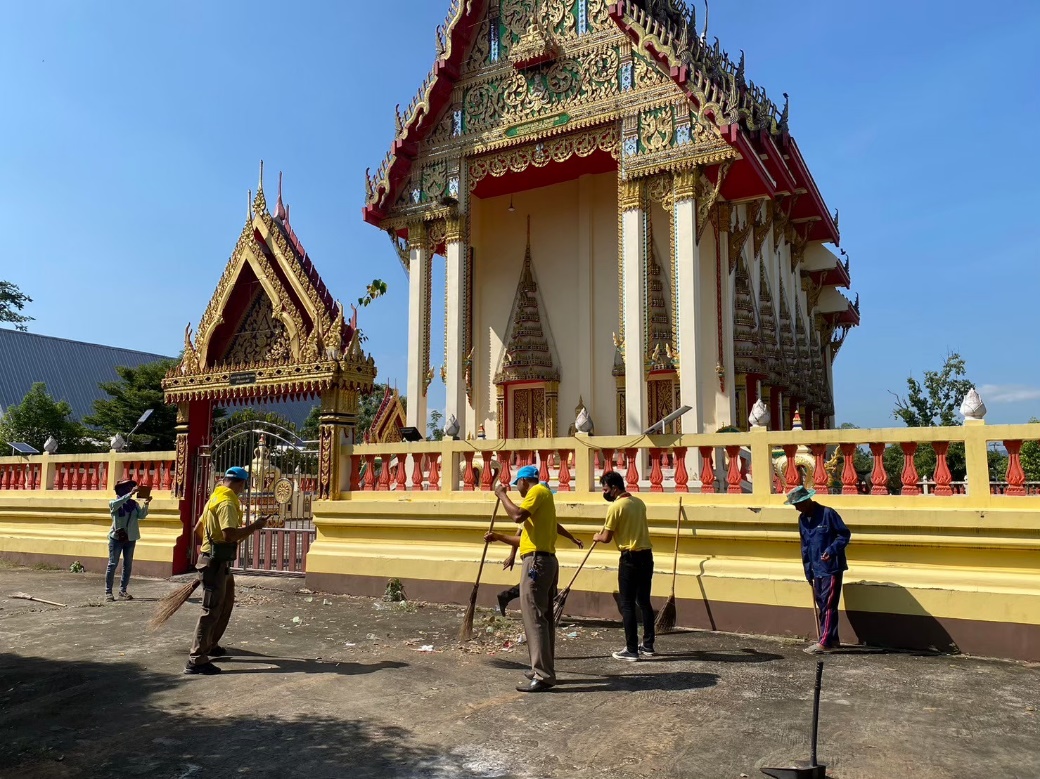 